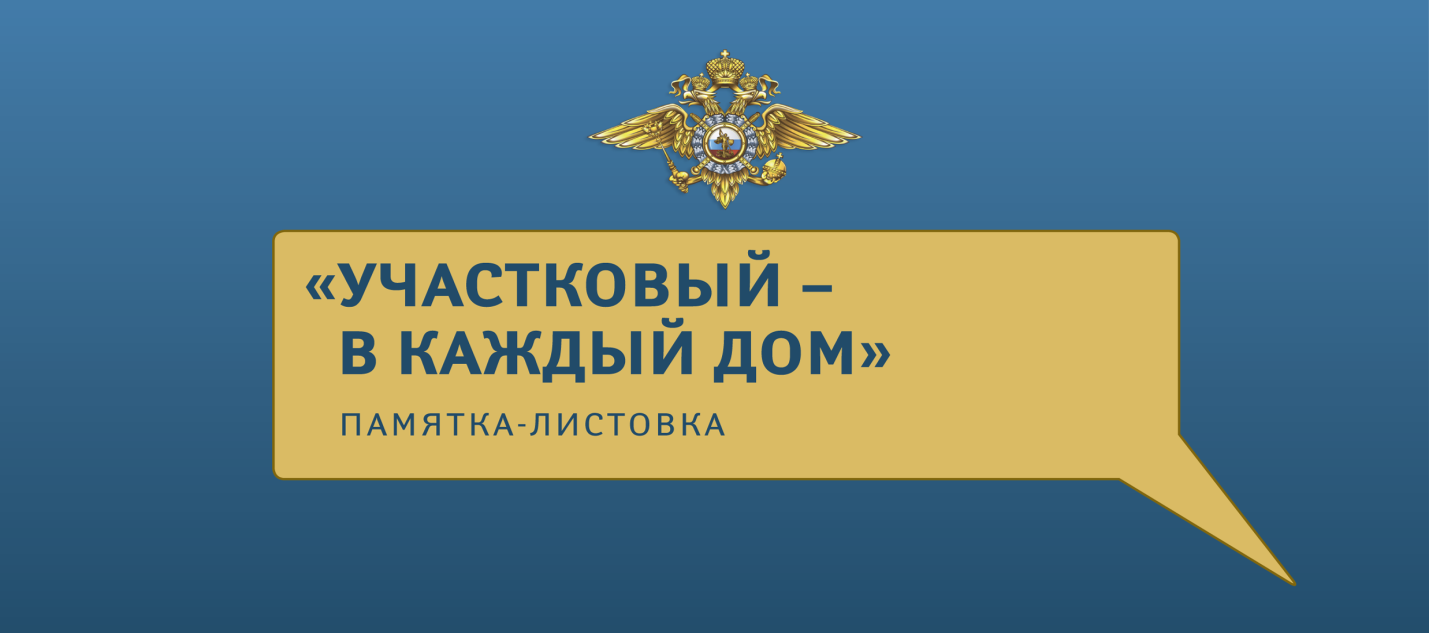 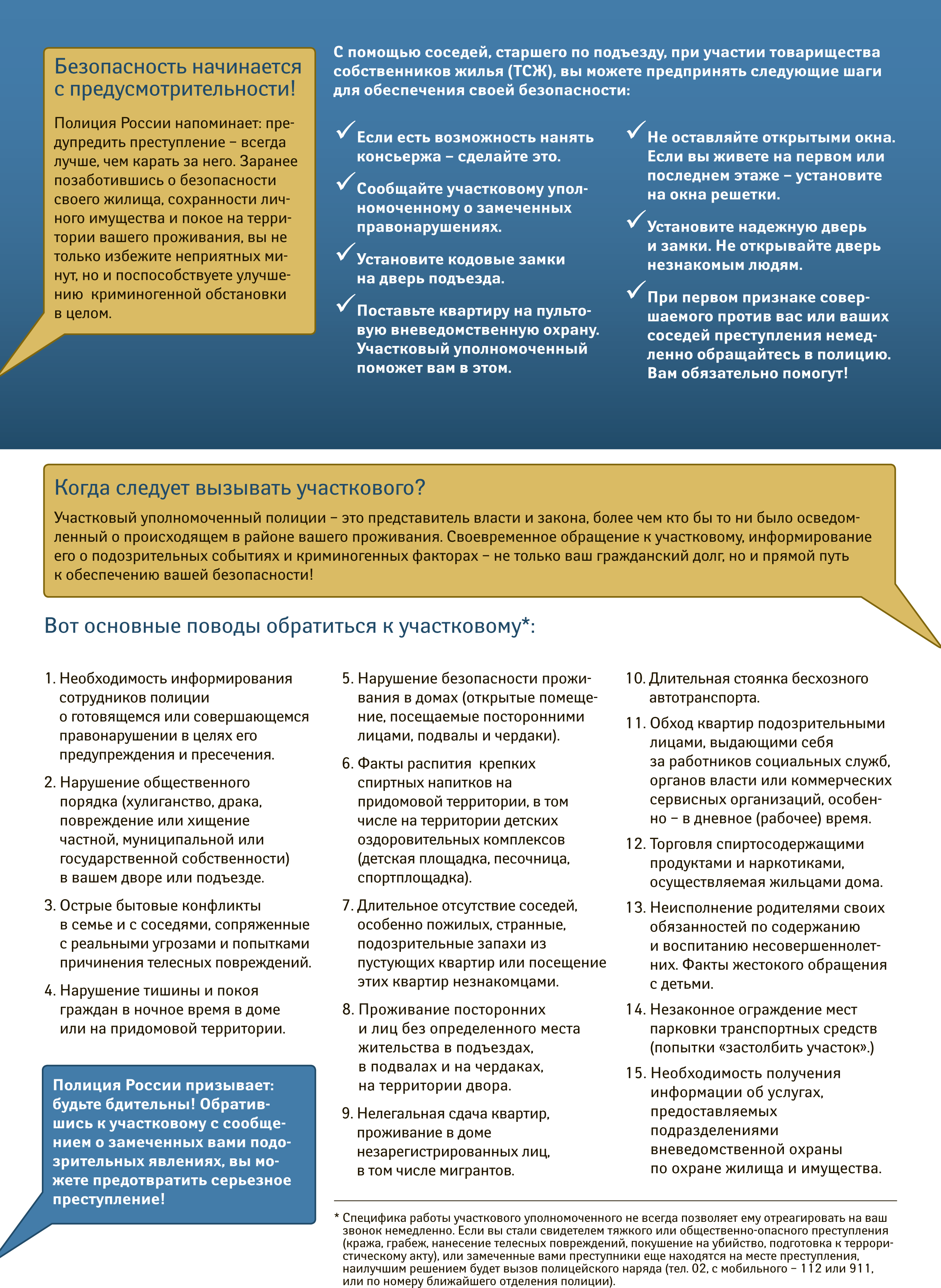 Уважаемые жители Щербиновского сельского поселения Щербиновского района!Уважаемые жители Щербиновского сельского поселения Щербиновского района!Уважаемые жители Щербиновского сельского поселения Щербиновского района!Полиция России предлагает вашему вниманию Памятку по взаимодействию с участковыми уполномоченными полиции. С её помощью вы сможете сделать жизнь спокойнее и безопаснее. Помните: участковый уполномоченный – ваш ближайший союзник в борьбе с криминалом и нарушителями спокойствия!Полиция России предлагает вашему вниманию Памятку по взаимодействию с участковыми уполномоченными полиции. С её помощью вы сможете сделать жизнь спокойнее и безопаснее. Помните: участковый уполномоченный – ваш ближайший союзник в борьбе с криминалом и нарушителями спокойствия!Полиция России предлагает вашему вниманию Памятку по взаимодействию с участковыми уполномоченными полиции. С её помощью вы сможете сделать жизнь спокойнее и безопаснее. Помните: участковый уполномоченный – ваш ближайший союзник в борьбе с криминалом и нарушителями спокойствия!Знакомьтесь, ваш участковый:Знакомьтесь, ваш участковый:Знакомьтесь, ваш участковый:прапорщик полициипрапорщик полициипрапорщик полиции(должность, звание)Козлов Сергей Леонидович(должность, звание)Козлов Сергей Леонидович(должность, звание)Козлов Сергей Леонидович(ФИО)(ФИО)(ФИО)Рабочий/мобильный телефон:31-1-96/89054063213, 89181656688Рабочий/мобильный телефон:31-1-96/89054063213, 89181656688Рабочий/мобильный телефон:31-1-96/89054063213, 89181656688Адрес участкового пункта полиции: поселок Щербиновский, улица Победы, д. 9Адрес участкового пункта полиции: поселок Щербиновский, улица Победы, д. 9Адрес участкового пункта полиции: поселок Щербиновский, улица Победы, д. 9Дни и время приема граждан: понедельник 14.00-16.00, вторник 10.00-12.00, суббота 16.00-18.00Дни и время приема граждан: понедельник 14.00-16.00, вторник 10.00-12.00, суббота 16.00-18.00Дни и время приема граждан: понедельник 14.00-16.00, вторник 10.00-12.00, суббота 16.00-18.00Телефон дежурной части: 7-82-31Телефон дежурной части: 7-82-31Телефон дежурной части: 7-82-31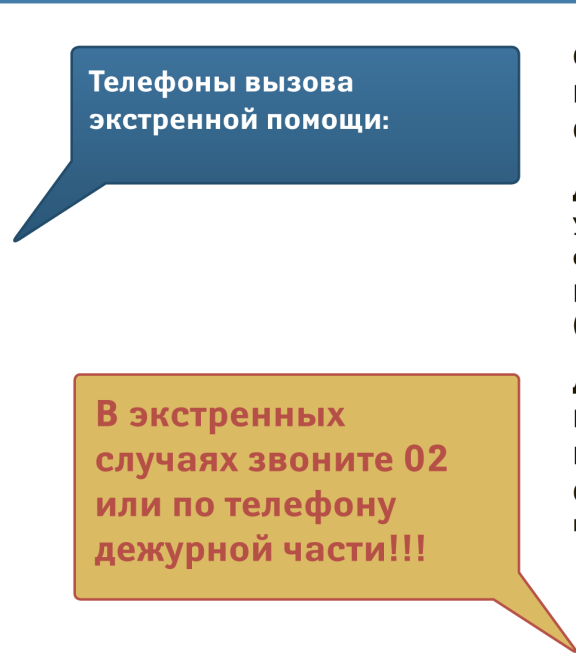 Служба спасения (с мобильного)  - 112 или 911Служба спасения (с мобильного)  - 112 или 911Полиция  -  02Скорая помощь – 03Другие полезные телефоны:Другие полезные телефоны:Бюро регистрации несчастных случаев - 213-62-38Бюро регистрации несчастных случаев - 213-62-38«Телефон доверия»ГУ МВД России по Краснодарскому краю  - 224-58-48«Телефон доверия»ГУ МВД России по Краснодарскому краю  - 224-58-48«Горячая линия» администрации – «Горячая линия» администрации – Диспетчерские аварийных служб:Диспетчерские аварийных служб:При пожаре и задымлении – 01При пожаре и задымлении – 01При запахе газа и авариях газопровода – При запахе газа и авариях газопровода – Отключение и неисправности электросети - Отключение и неисправности электросети - 